Key Area: Led by:Assessment Caroline Harvison Context Statement:	The federation is made up of two schools: Windmill Primary (2 form entry) and Low Road Primary (1 form entry). Each class has a fully qualified class teacher and at least one other adult supporting learning. Teaching staff range from ECTs to UPS3+ 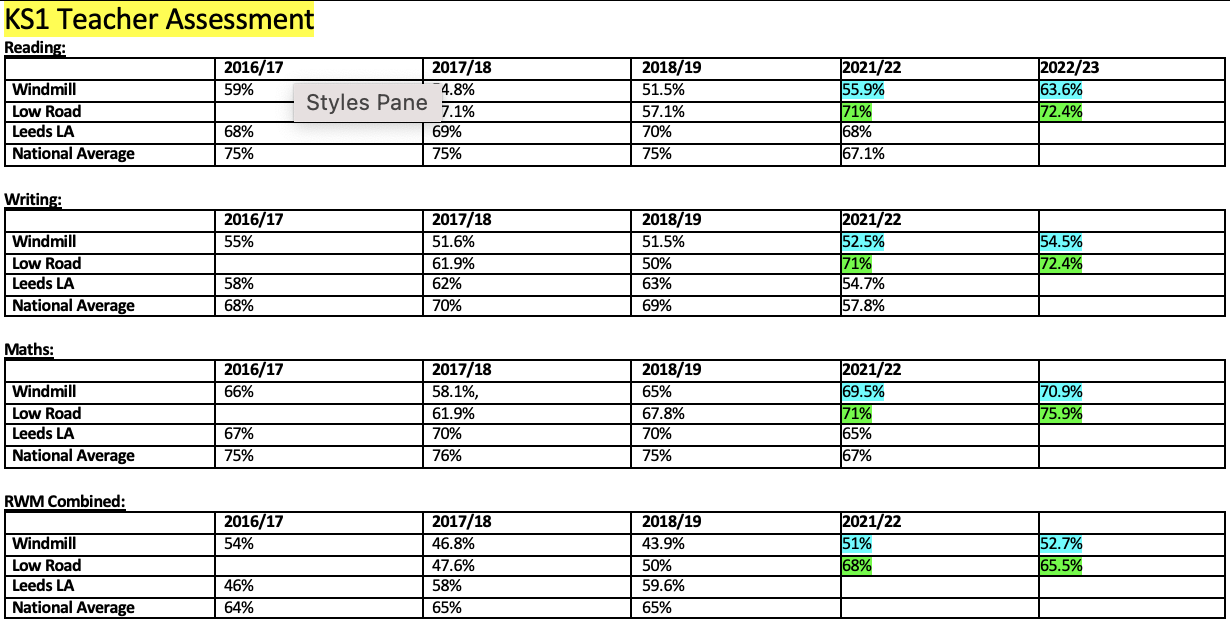 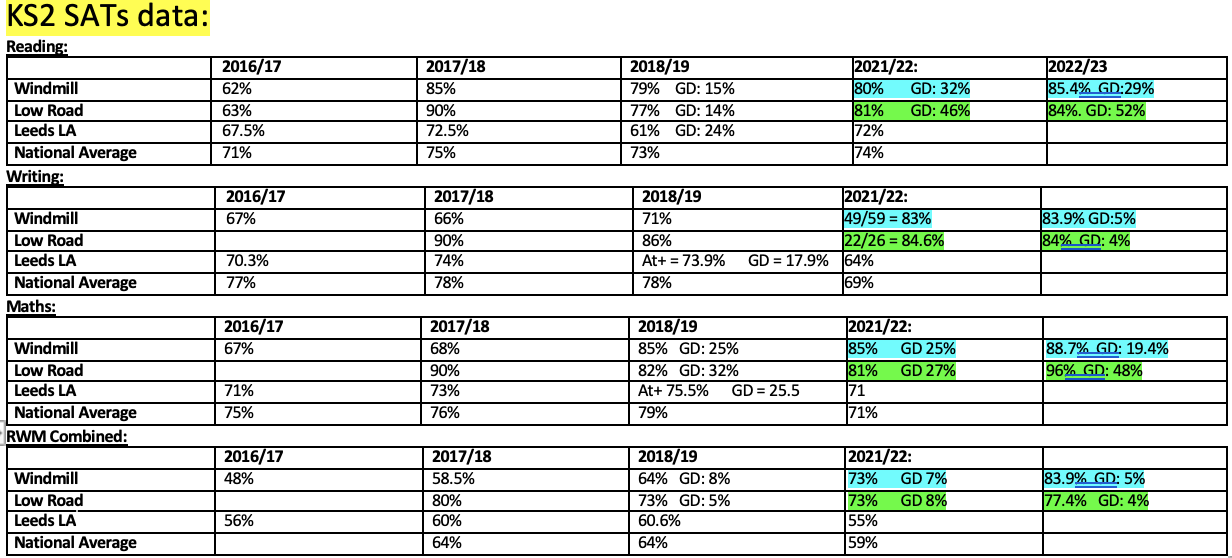 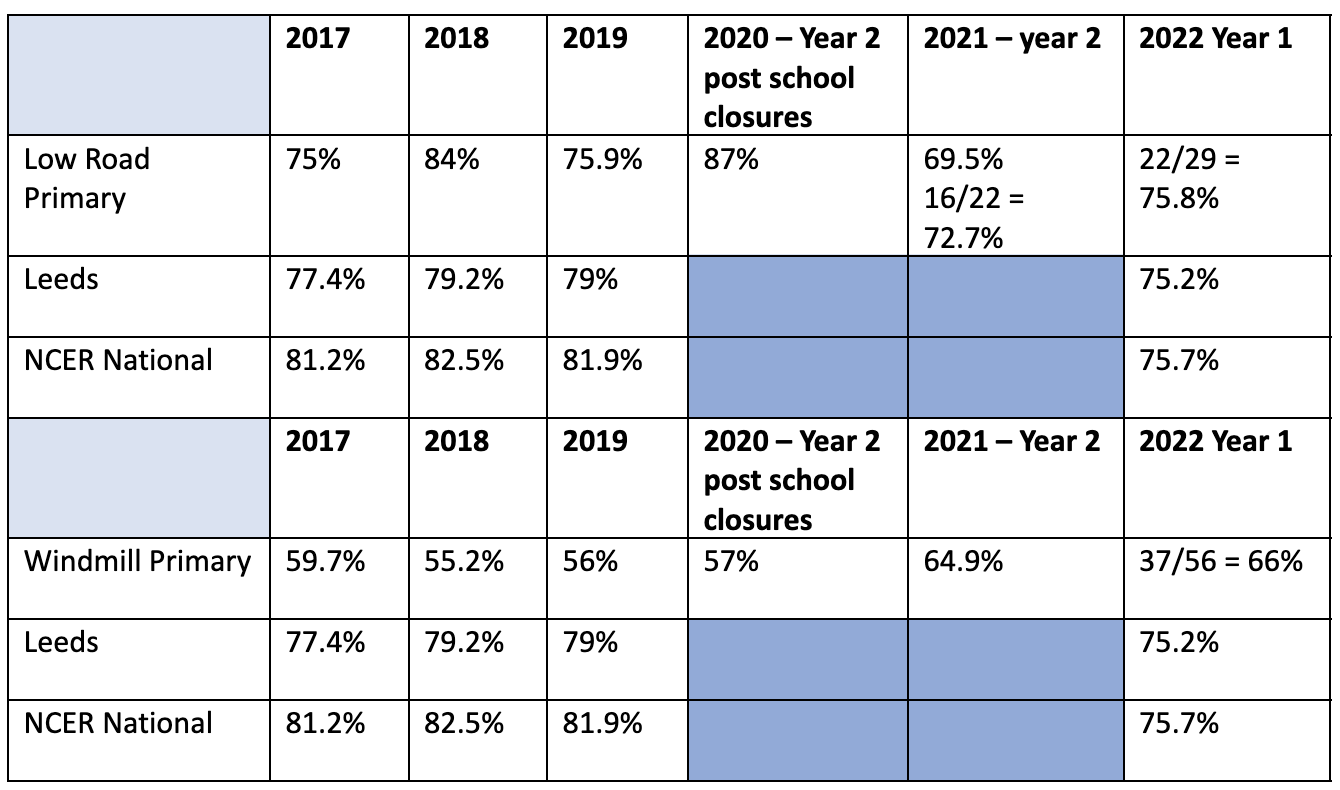 Overview of Key Priorities:All staff are confident in making attainment judgements including accurate assessments for SEND pupilsReception teachers use Arbor assessments in line with the federationUse Arbor to unpick data focusing on the key groups  Use data to facilitate positive change regarding curriculum delivery Proposed OutcomesAll staff are confident and competent users of Arbor With support from SLT, staff quickly identify trends in data and use this to identify interventions as neededLearners work sampled matches attainment grade givenReception exit data cohesively links to KS1 entry data  Data reported to LA/DFE is in-line or above National and LA figuresPriority DevelopmentsActionsResources & CostsPersonnelTimescaleQuality of EducationOn-going, formative assessments help staff take on a curriculum that is ambitious and designed to give all learners, particularly the most disadvantaged and those with special educational needs and/or disabilities (SEND) or high needs, the knowledge and cultural capital they need to succeed in lifeAssessment data helps subject leaders design an ambitious curriculum which meets the needs of all learnersTeachers have good assessment knowledge of the subject/area they teachSubject leaders can clearly articulate their subject data and identify trends – this is exemplified through the ‘Subject on a Page’ overviewTeachers and leaders use assessment well, for example to help learners embed and use knowledge fluently or to check understanding and inform teaching. Learners develop detailed knowledge and skills across the curriculum and, as a result, achieve well. Where relevant, this is reflected in results from national tests and examinations that meet government expectations, or in the qualifications obtainedPlanning meeting timeAssessment timeCPD needs as IdentifiedSLT to partake in pupil progress meetingsSLTAssessment LeadClass teachersOn-going Behaviour and Attitudes Build team ethos to ensure that current team and new/returning members of staff have a clear idea of school assessment policies and practiceOn-going pen portraits shared with staff identifying learners’ behaviour and attitudesMeeting timeBusiness managerSLTClass teachersOn-going with constant reviewPersonal DevelopmentAt each stage of the school, learners are provided assessment feedback which enables their future successMarking policy reflects the culture of learning within the classroomPupils can articulate their own learning at any given point of the lesson/unit of work sharing successes as well as areas to developMarking policy development PPAPupil report feedbackSLTAssessment LeadClass teachersOn-goingLeadership and ManagementAssessment lead presents data clearly to a wide range of stakeholders as necessary Leaders understand the limitations of assessment and do not use it in a way that creates unnecessary burdens for staff or learnersLeaders have a clear and ambitious vision for providing high-quality, inclusive education and training to all. Leaders engage with their staff and are aware and take account of the main pressures on them. They are realistic and constructive in the way assessment data is used and take into account their individual workloadsAt every stage of the assessment process, safeguarding policies are followed to ensure that no data is leaked leaving learners/the federation vulnerable. Provide ECTs/new staff/returning staff with bespoke training and continuous support in the monitoring and assessment systems used.Management time allocated for assessment focus SLTAssessment LeadClass teachersOn-going